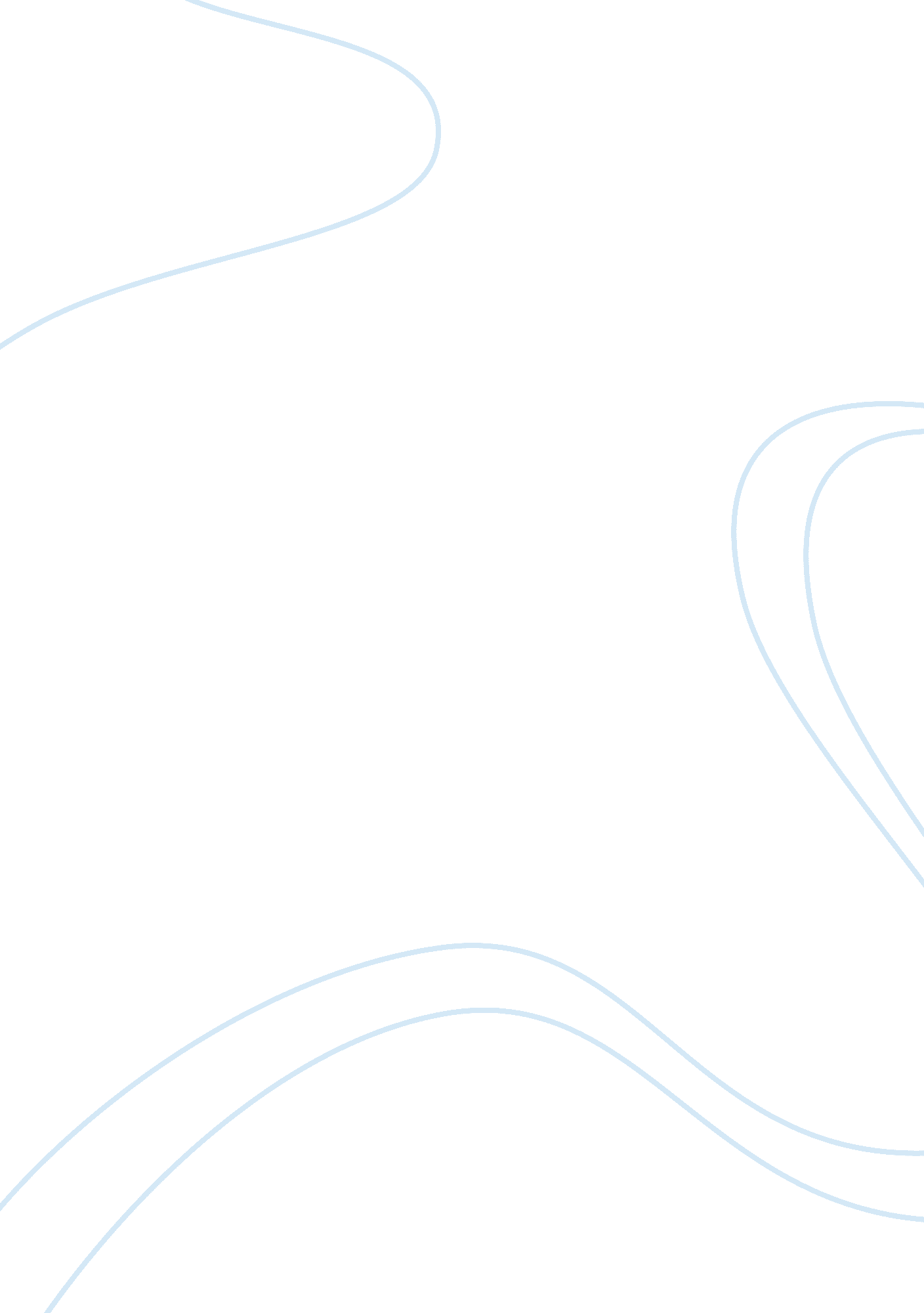 2. details count importer balance 3) product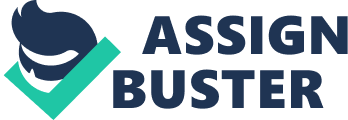 2. RELATED WORKS: 2. 1 Disadvantages of old systemAs weknow the manual process is quite tedious, time-consuming, less accurate incomparison to computerized processing. Obviously, the present system is not isexception consultant encountering all the above problems. ·        Time Consuming.·        It is very tedious.·        All information is not placed separately. ·        Lot of paperwork. ·        Slow data processing, not theuser-friendly environment.·        It is difficult to found records due filemanagement system. 2. 2 Advantages of new systemIn thenew computerized system, I tried to give these facilities. ·        Manually system changes into thecomputerized system. ·        Friendly user interface. ·        Time-saving. Paper Saving ·        Connecting to the database so we use adifferent type of queries, data report. Give facility of different type ofinquiry ·        Formatted data.·        Data are easily to modifying. 2. 3 IMPORTANCE OF PROBLEM·        To computerize all details regardingimporter, customer details & pharmacy details.·        To automate the process of ward entries.·        To maintain records effectively.·        To manage a current store of pharmacy andavailability.·        The project has information regarding theimporter details, customer·        Details, billing details and salesdetails. ·        This project includes modules such as1)     Staff Details PersonnelDetailsGivespecial authentication to each userMonitorstuff actions   CustomerDetails 2)     Personnel DetailsCountcustomer balanceImporterDetails PersonnelDetailsCountimporter balance3)     Product Detailsprofit expireddataamountof productsItemplace in store Companyprovide it4)     Billing Additem Deleteitem Makediscount for item  Salesand buy billingResaleand rebuyExpiredreport2. 4 Goals & Objectives of pharmacymanagement system: 1)     Pharmacy Management Module: Used formanaging the Pharmacy details. 2)     Pharmacy Module: Used for managing the details of Pharmacy  3)     Sells Module Used for managing the detailsof Sells 4)     Medicines Management Module: Used formanaging the information and details of the Medicines. 5)     Stocks Module _ Used to manage ng theStocks details 6)     Company Module: Used for managing theCompany information 7)     Login Module. Used for managing the logindetails 8)     Users Module Used to manage ng the usersof the system2. 5 Utilization of pharmacy managementsystem: It mayhelp collecting perfect management in details. In a very short time, thecollection will be obvious, simple and sensible. It will help a person to knowthe Management of passed year perfectly and vividly. It also helps in currentall works relative to Pharmacy Management System. It will be also reduced thecost of collecting the management and collection procedure will go on smoothly. My project aims at Business processautomation; I have tried to computerize various processes of PharmacyManagement System. In the computer system the person has to fill the variousforms number of copies of the forms can be easily generated at a time. Additionally, it’s not necessary to create the manifest but we can directly print it, whichsaves our time. ·        To assist the staff and capturing theeffort spent on their respective working areas. ·        To utilize resources in an efficientmanner by increasing their productivity through automation. ·        The system generates types of informationthat can be used for various purposes. ·        It satisfies the user requirement ·        Be easy to understand by the user andoperator ·        Be easy to operate ·        Have a good user interface ·        Be expandable·        Delivered on schedule within the budget2. 6 Functionalities provided by Pharmacy ManagementSystem are as follows;·        Provides the searchingfacilities based on various factors. Such as Pharmacy, ·        Stocks, Company, Pharmacy.·        Pharmacy Management Systemalso manages the Sells details online  ·        Company details, Pharmacydetails, Pharmacy. ·        It tracks all the informationof Medicines, Sells, Company etc ·        Manage the information onMedicines ·        Shows the information anddescription of the Pharmacy, Stocks ·        To increase efficiency ofmanaging the Pharmacy, Medicines ·        It deals with monitoring theinformation and transactions of Company. ·        Manage the information ofPharmacy ·        Editing, adding and updatingof Records s improved which results in n proper resource management of Pharmacydata. ·        Manage the information ofcompany ·        Integration of all records ofPharmacy  ·        Reports of Pharmacy ManagementSystem: ·        It generates the report onPharmacy, Medicines, Sells ·        Provide filter reports onStocks, Company, Pharmacy  ·        You can easily export PDF forthe Pharmacy, Sells, Company ·        Application also providesexcel export for Medicines, Stocks, Pharmacy ·        You can also export the reportinto CSV format for Pharmacy, Medicines, Pharmacy  3. PROPOSED METHODOLOGY: When a student has anidea for a Graduation project to be graduate from university, how does thatidea become reality? How do they go about making it happen? I selected the systems-developmentlife cycle (SDLC). 1. SystemAnalysis2.     SystemDesign3.     Implementation4.     Testing3. 1 System AnalysisTo create this system, itneeds serval of tools and environment is used for developing the proposed ofthe project. The Programming that software is created by programming is theprocess of making a set of order and logical instructions for a digital deviceto follow using a programming language. The functional of programming isusually called coding in order to the syntax of a programming language is notin a form that all can understand it is in code. The process of developing asoftware is not always easy, sitting down and writing some code. 